To-do list (список завдань):Listening. Ex. 1.1, 1.2  p 233 (Unit 43 Track 60 02:15:10)https://www.youtube.com/watch?v=LfzfeRUt0YQEx. 2.1, 2.2, 2.3, 2.4,  p 233-234Listening. Ex. 3.1, 3.2, 3.3  p 234 (Unit 43 Track 61 02:16:04)https://www.youtube.com/watch?v=LfzfeRUt0YQExam practice   p. 235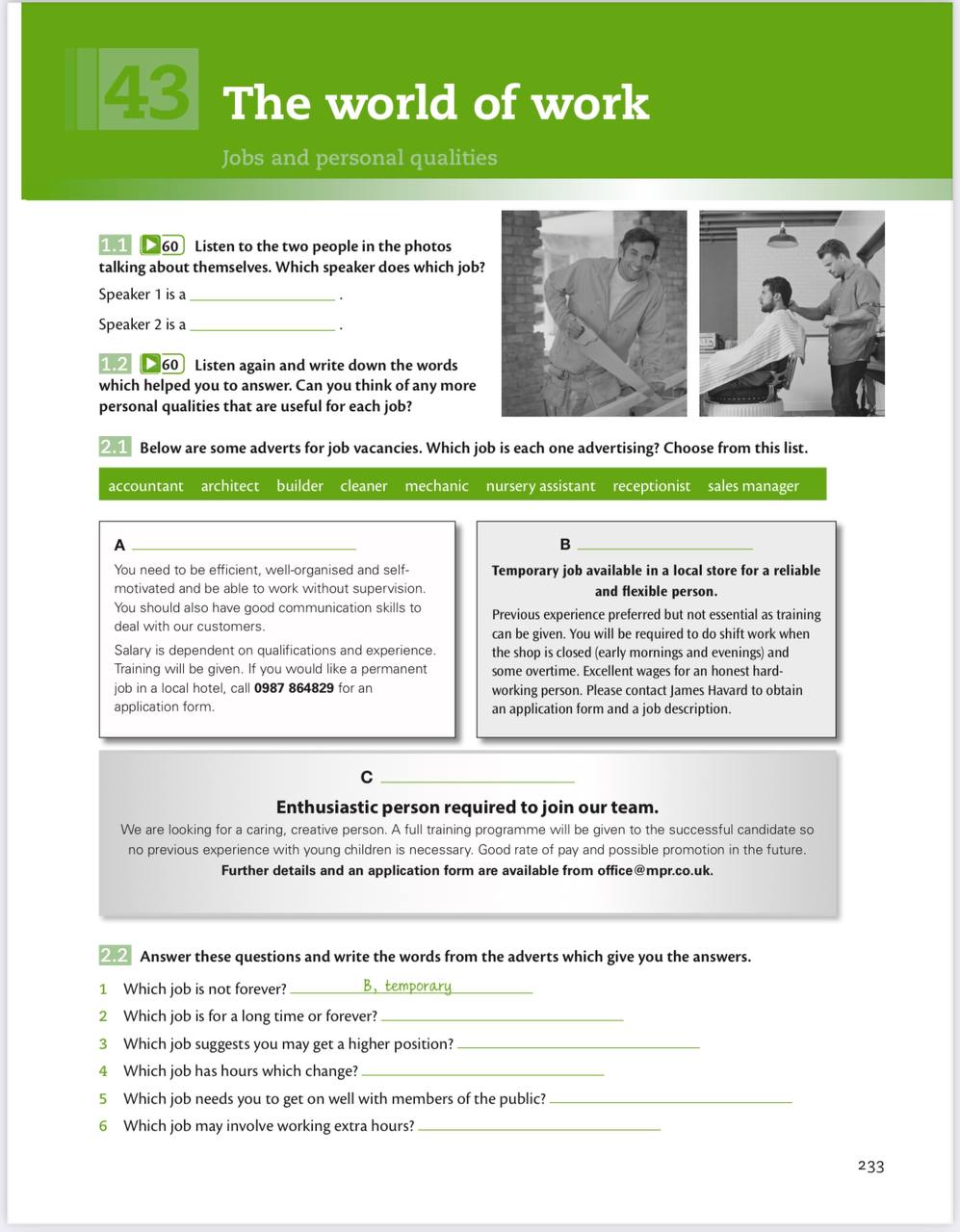 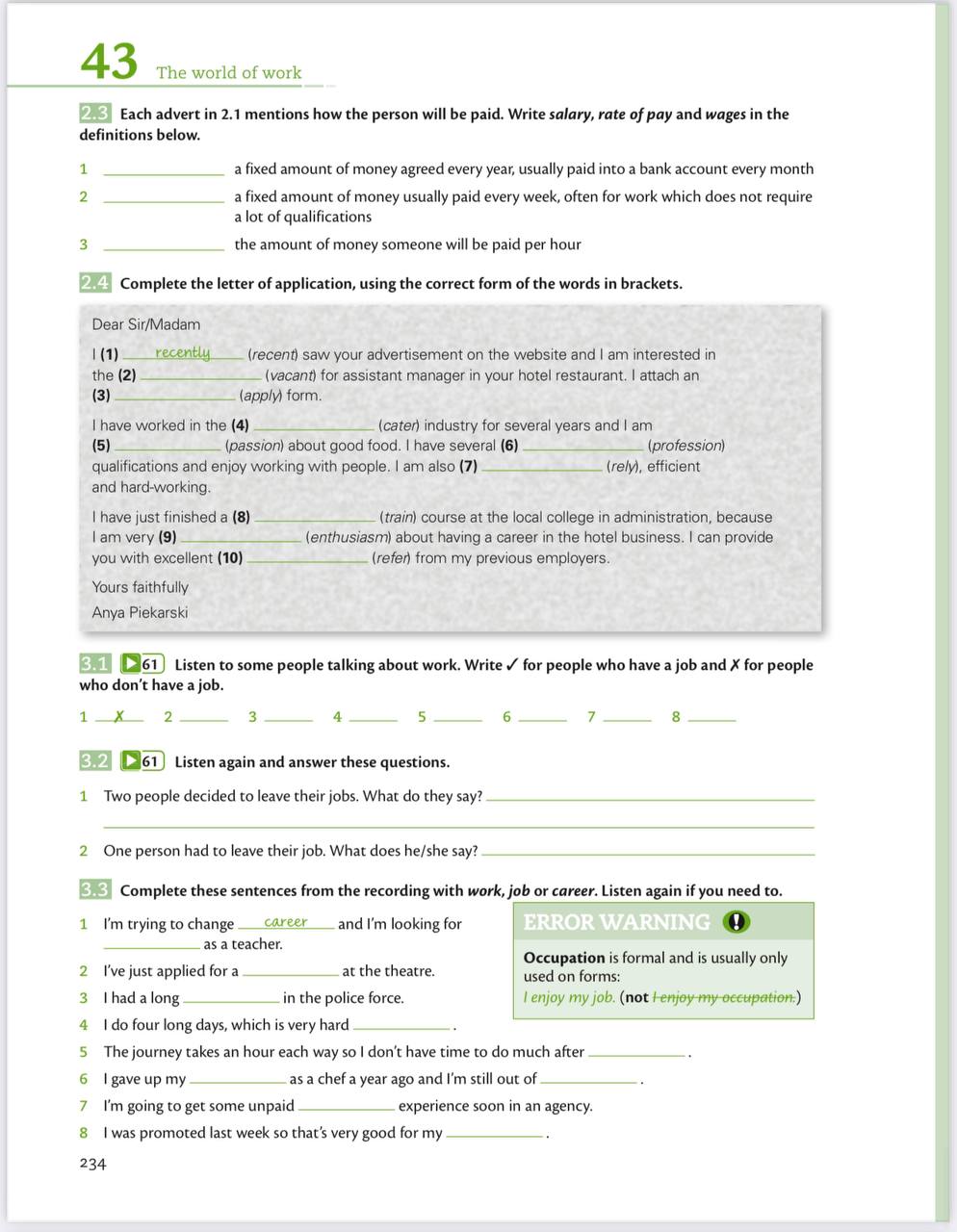 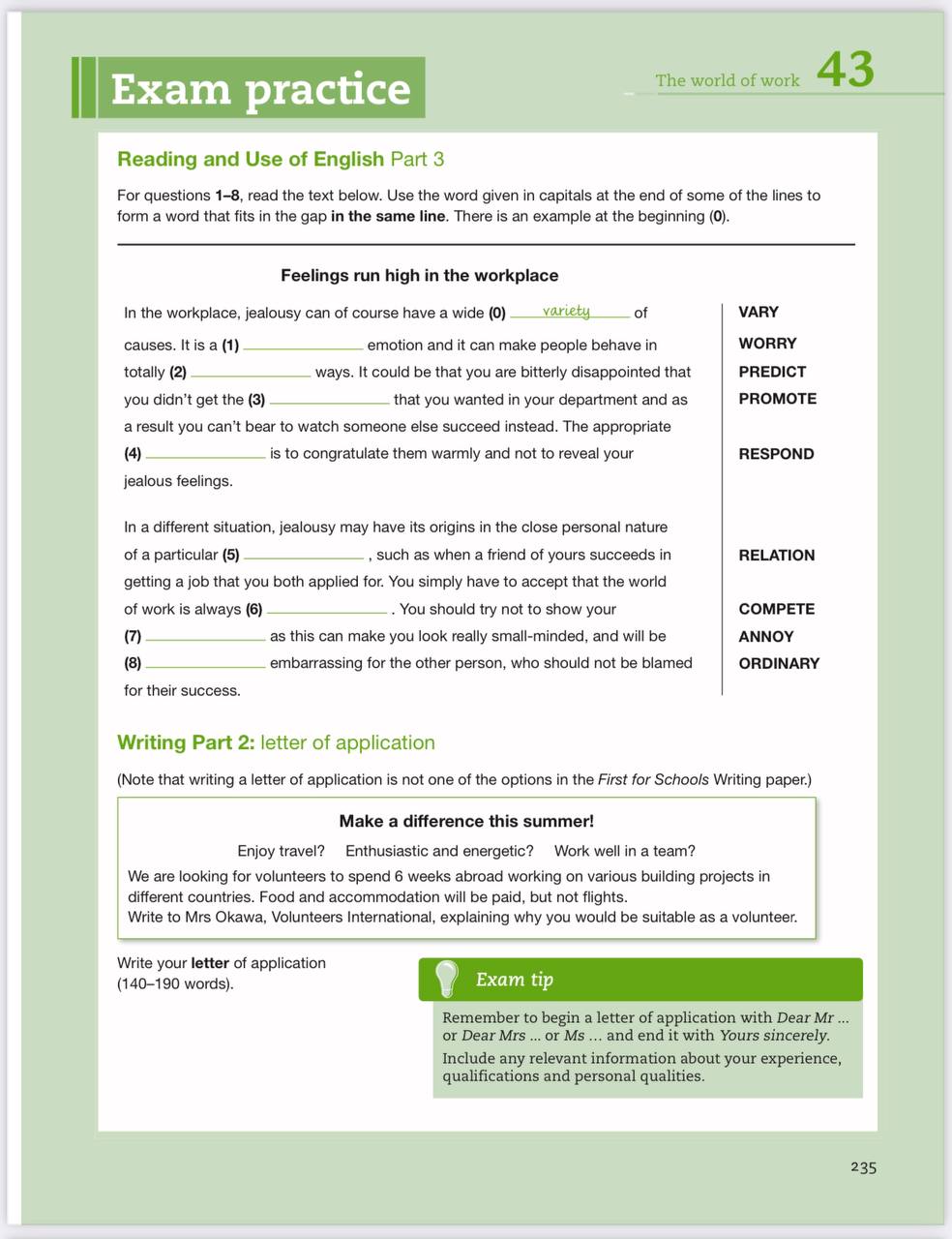 